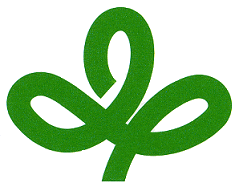 をとした（）　あなたがとしてにのといきたいことについてしてください。【】１２・・・・・・・・・・・・・・・・・・・・・・・・・・・・・・・・・・・・・40※　や、あたりの・文字数はしないでください。：